Policz ile jest przebiśniegów, krokusów i żonkili.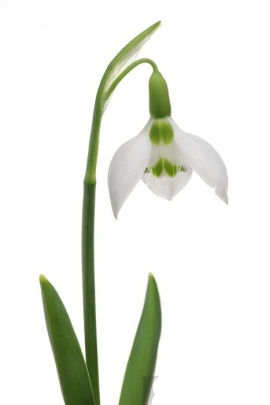 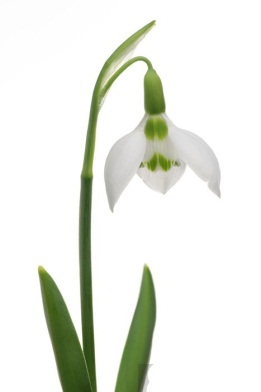 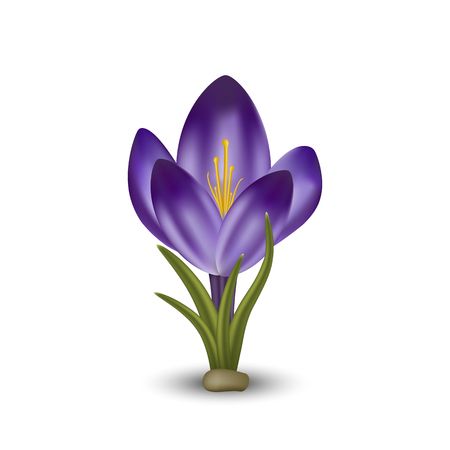 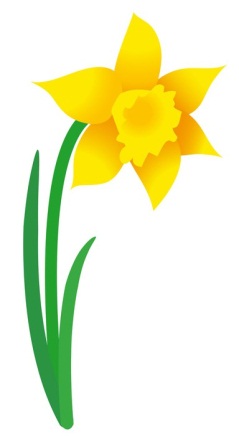 